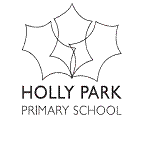 YEAR 6 SCHOOL JOURNEY TO NORFOLK LAKESFriday 24th May 2019 Dear Families,A few, final reminders…I hope you are all prepared for a couple of weekends of packing! Please make sure you check the kit list we gave out to you all (it is also on the school website) and please don’t pack lots of lovely new clothes that will only get mucky. Old clothes are best!Please make sure that your child has a breakfast, but not lots of milk or anything too sugary.If they suffer from travel sickness, please give them a tablet in good time, and remind them to sit near the front of the coach.Please bring your child to school at 10.10am to the hall.Make sure that they are wearing comfortable clothes for travelling, along with their waterproof coat. They should have their luggage, as well as a light rucksack for the coach. This may include books and suitable comics or magazines, and a personal CD player or MP3 player / iPod which the staff will look after during the stay. Do not send them with mobile phones. They also need a packed lunch, including a drink (not in a can or glass bottle and no fizzy drinks please) and it is important that they have a bottle of water that they can refill each day. Do not send them with extra food, please.As soon as each child arrives at the hall, they should find their teacher so that they can be registered. The children will be told their group leaders and will find out their room allocations on arrival at Norfolk Lakes.If your child requires medication, it must be given to Miss Roe. Please note we do not take medicines (including inhalers or epipens) that are usually kept in school – please bring them from home. We will take Calpol, Nurofen & anti histamine with us in case your child needs it. Please sign the attached permission slip to allow us to give this to your child if required.When we arrive at Norfolk Lakes, I will phone the school, and they will send you a text using our ‘teachers2parents’ service. If you have not signed up for this, please do so immediately, or you will not receive updates on arrival and throughout the week. Make sure you check the school website as photographs of the children will be on there every day.Please remember to write to your child during the week. Letters are always appreciated and can cheer anyone up. The address is:	Manor Adventure – Norfolk LakesQuarry LaneLyngNorfolkNR9 5RSPlease provide your child with a stamped postcard / envelope and paper so that they can write to you and let you know how they are doing.We hope to be back on Friday between 4.00 and 4.30. We will text to update you. Please be prompt as everyone deserves to go home to sleep (both children and adults!!)  Maria Michael  Deputy HeadteacherYOU MUST ARRIVE AT SCHOOL AT 10.10AM ON MONDAY 10th JUNEDO NOT SEND YOUR CHILD WITH ANY EXPENSIVE EQUIPMENT – A CHEAP MP3 PLAYER AND A DISPOSABLE CAMERA ARE MORE THAN SUITABLEREMEMBER TO GIVE YOUR CHILD A PACKED LUNCH, IN A PLASTIC BAG, FOR THE JOURNEY DOWNPLEASE PACK ACCORDING TO THE KIT LIST, AND DON’T BUY LOTS OF NEW CLOTHES FOR THE TRIPEVERYONE (INCLUDING THE TEACHERS) HAS TO BRING A CUDDLY TOY (not too big please!)NO CHILDREN ARE TO BRING MOBILE PHONES OF ANY KINDPLEASE REMEMBER TO WRITE TO YOU CHILD AT LEAST ONCEREMEMBER TO GIVE YOUR CHILD A POSTCARD / PAPER AND AN ENVELOPE WITH A STAMP SO THAT THEY CAN WRITE TO YOUREMEMBER TO BE AT SCHOOL NO LATER THAN 4.30 ON FRIDAY 14th JUNE TO MEET US.WE LOOK FORWARD TO SEEING YOU AT 10.10AM ON MONDAY 10th JUNE AND HOPE YOU HAVE A MUCH QUIETER WEEK THAN USUAL!